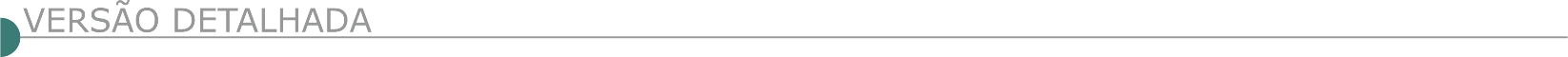 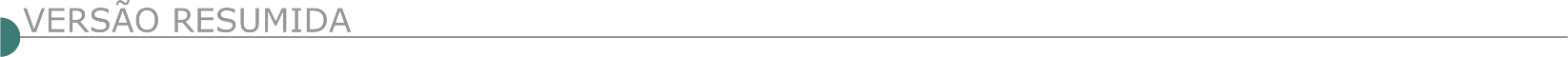 ESTADO DE MINAS GERAIS DEMSUR - DEPARTAMENTO MUNICIPAL DE SANEAMENTO URBANO - MURIAÉ - MG PREGÃO PRESENCIAL Nº 005/2021Objeto: Registro de preço para futura e eventual contratação de empresa para prestação de serviço de locação de caminhão truck compactador de lixo, caminhão toco compactador de lixo, e serviço de transporte de resíduos sólidos até o Aterro Sanitário contratado, incluindo todas as despesas para a manutenção dos veículos serão por conta da contratada, manutenção, combustíveis, aditivos de combustíveis, pneus e outras despesas para o desempenhos dos serviços reativos a manutenção das atividades do Setor de Limpeza Urbana. Entrega dos envelopes de documentação e proposta até o dia 23/02/2021 às 08:00horas com abertura neste mesmo dia e horário no edifício do setor de atendimento ao público do DEMSUR na sala de licitações. Edital disponível a partir de 08/02/2021 – informações pelo site www.demsur.com.br ou pelo telefone (32) 3696-3459. DEMSUR - DEPARTAMENTO MUNICIPAL DE SANEAMENTO URBANO PREGÃO PRESENCIAL Nº005/2021-SRP LOC DE CAMINHÃO COMPACTADOR DE LIXO E TRANSPORTE DEMSUR - DEPARTAMENTO MUNICIPAL DE SANEAMENTO URBANO - MURIAÉ - MG – PUBLICA O PREGÃO PRESENCIAL Nº 005/2021 – OBJETO: REGISTRO DE PREÇO PARA FUTURA E EVENTUAL CONTRATAÇÃO DE EMPRESA PARA PRESTAÇÃO DE SERVIÇO DE LOCAÇÃO DE CAMINHÃO TRUCK COMPACTADOR DE LIXO, CAMINHÃO TOCO COMPACTADOR DE LIXO, E SERVIÇO DE TRANSPORTE DE RESÍDUOS SÓLIDOS ATÉ O ATERRO SANITÁRIO CONTRATADO, INCLUINDO TODAS AS DESPESAS PARA A MANUTENÇÃO DOS VEÍCULOS SERÃO POR CONTA DA CONTRATADA, MANUTENÇÃO, COMBUSTÍVEIS, ADITIVOS DE COMBUSTÍVEIS, PNEUS E OUTRAS DESPESAS PARA O DESEMPENHOS DOS SERVIÇOS REATIVOS A  MANUTENÇÃO DAS ATIVIDADES DO SETOR DE LIMPEZA URBANA. ENTREGA DOS ENVELOPES DE DOCUMENTAÇÃO E PROPOSTA ATÉ O DIA 23/02/2021 ÀS 08:00 HORAS COM ABERTURA NESTE MESMO DIA E HORÁRIO NO EDIFÍCIO DO SETOR DE ATENDIMENTO AO PÚBLICO DO DEMSUR NA SALA DE LICITAÇÕES. EDITAL DISPONÍVEL A PARTIR DE 08/02/2021 – INFORMAÇÕES PELO SITE WWW.DEMSUR.COM.BR OU PELO TELEFONE (32) 3696- 3459. PREFEITURA MUNICIPAL DE ABRE CAMPO/MG. PROCESSO LICITATÓRIO Nº 043/2021 - TOMADA DE PREÇOS Nº 001/2021. Objeto: Contratação de empresa especializada por Empreitada por Preço Global, sob a forma de execução indireta para execução de obras, com fornecimento de materiais, equipamentos e mão de obra necessária, para construção de um muro de contenção em cortina atirantada no Bairro Vale do Sol e reconstrução de uma ponte mista em concreto armado e viga metálica no Povoado do Barroso, Município de Abre Campo/MG, conforme projetos disponíveis. Tipo Menor Preço por Empreitada Global. Abertura dos envelopes: Dia 24/02/2021, 09:00hs, na Sala de Reuniões da C.P.L., à Rua Santo Antônio, 228, Centro, Abre Campo/MG, onde deverá ser retirado o Edital ou pelo e-mail: licitaabrecampo@gmail.com. Informações: Pref. Munic. Abre Campo - Telefone: (31) 3872-1254.  PREFEITURA MUNICIPAL DE CAMPOS ALTOS/MG –TORNA PÚBLICO A QUEM INTERESSAR POSSA QUE, ESTÁ ABERTA LICITAÇÃO MODALIDADE TOMADA DE PREÇO Nº 01/2021, PROCESSO Nº 17/2021Para CONTRATAÇÃO DE EMPRESA ESPECIALIZADA EM OBRAS E SERVIÇOS DE ENGENHARIA PARA EXECUÇÃO DE REFORMA NO CENTRO MUNICIPAL DE EDUCAÇÃO INFANTIL MADRE EMANUELLA FAVALE, NO MUNICÍPIO DE CAMPOS ALTOS - MG. Abertura prevista para o dia 25/02/2021 08:30:00 horas. Prazo para cadastramento dos interessados até o dia 23/02/2021. O Edital encontra-se a disposição no Setor de Licitação desta Prefeitura ou pelo site: www.camposaltos.mg.gov.br.  PREFEITURA MUNICIPAL DE CORDISBURGO P. L. Nº. 008/2021, TOMADA DE PREÇOS - 002/2021 Objeto: Contratação de empresa para a construção de sistema simplificado de abastecimento de água no povoado de Marinhos, neste município - Tipo: Menor Preço - Critério de Julgamento: Menor Preço Global - Data de entrega: envelopes de Proposta e Documentação: 19/02/2021 até às 09:00hs. Informações - Telefax: (31) 3715-1387/1484.  PREFEITURA MUNICIPAL DE CONSOLAÇÃO/MG. AVISO DE LICITAÇÃO. PROCESSO LICITATÓRIO Nº 15/2021 - TOMADA DE PREÇOS Nº 01/2021. Objeto: Contratação de empresa de engenharia para execução de pavimentação em bloquete sextavado na Estrada Municipal do Bairro Funil no Munícipio de Consolação, área total de 3.618,00m², via Convênio com Governo do Estado de Minas Gerais. Data da realização do Certame: 17/02/2021 às 13h30min. Mais informações no Sitio: www.consolacao.mg.gov.br. Local: Sala de Licitações - Rua Ananias Cândido de Almeida, 44 - Consolação/MG. Condições para Retirada do Edital: O Edital encontra-se a disposição dos interessados, para consulta e/ou retirada em horário comercial no Prédio Administrativo da PM de Consolação. Informações pelo tel.: (35) 3656-1222 ou pelo e-mail: licitacao@consolacao.mg.gov.br.  PREFEITURA MUNICIPAL DE IBIÁ DEPARTAMENTO DE LICITAÇÃO 1ª ALTERAÇÃO DO EDITAL DO PREGÃO 003/2021 PREFEITURA MUNICIPAL DE IBIÁ/MG – 1ª ALTERAÇÃO DE EDITAL - PREGÃO 003/2021 A Prefeita Municipal MARLENE APARECIDA DE SOUZA SILVA, torna público para conhecimento dos interessados que HOUVE ALTERAÇÃO no Edital do Pregão Presencial nº 003/2021 que tem como objeto a prestação de serviços de operação tapa buraco, incluindo a operação de sinalização do local, remoção do material inservível para bota fora DMT < = 10KM, limpeza e varrição do buraco, aplicação de pintura de ligação com RR-2C, com caminhão espagidor e aplicação de massa asfáltica em CBUQ, rolagem da pista com rolo e liberação do trânsito, conforme especificações constantes do Termo de Referência, Anexo I, do Edital. A APRESENTAÇÃO PARA CREDENCIAMENTO DOS LICITANTES passará para o dia 15/02/2021 às 08:30hs (oito horas e trinta minutos). A alteração encontra-se a disposição dos interessados através do e-mail licitacao@ibia.mg.gov.br e pelo site www.ibia.mg.gov.br.  PREFEITURA MUNICIPAL DE JABOTICATUBAS/MG – AVISO DE LICITAÇÃO – PROCESSO LICITATÓRIO Nº 012/2021 - TOMADA DE PREÇOS Nº 002/2021 A Prefeitura Municipal de Jaboticatubas/MG, através de sua Comissão Permanente de Licitação, torna pública a TOMADA DE PREÇOS Nº 002/2021. OBJETO: Contratação de empresa para execução das obras de recapeamento em dois trechos da Rua Bom Jesus – B. Bom Jesus, no Município de Jaboticatubas/MG com recursos do Contrato de Repasse nº 101.0011-11/2013/Ministério do Desenvolvimento Regional/Caixa Econômica Federal e do Município de Jaboticatubas. Data: 25 de fevereiro de 2021; Horário: 09 horas e 30 minutos; Tipo: Menor preço global; Critério de Julgamento: Preço Global. Maiores informações: Pça Nossa Senhora da Conceição, 38 – Centro, CEP 35.830-000, Jaboticatubas/MG; Telefax: (31)3683- 1071; Site:www.jaboticatubas.mg.gov.br; e-mail: licitacao@jaboticatubas.mg.gov.br.  PREFEITURA MUNICIPAL DE LAMBARI DEP - EXTRATO DE EDITAL PROCESSO LICITATÓRIO Nº 00006/2021 – TOMADA DE PREÇOS Nº 00001/2021 Objeto: CONTRATAÇÃO DE EMPRESA PARA EXECUÇÃO DE OBRA DE PAVIMENTAÇÃO CONFORME PROJETO, PLANILHA ORÇAMENTÁRIA, CRONOGRAMA FÍSICO-FINANCEIRO E MEMORIAL DESCRITIVO, NAS RUAS MARIA JÚLIA FERNANDES E ANDRÉ RIBEIRO DA LUZ, EM ATENDIMENTO AO CONTRATO DE REPASSE Nº 890523/2019/MDR/CAIXA. Entrega dos Envelopes: até 23/02/2021 às 13h15min. Visita técnica facultativa. Edital e informações: www.lambari.mg.gov.br, compraselicitacao@lambari.mg.gov.br ou 35-3271-6515. PREFEITURA MUNICIPAL DE MARTINHO CAMPOS/MG. AVISO DE LICITAÇÃO. PROCESSO LICITATÓRIO Nº 004/2021 Tomada de Preços nº 001/2021. Objeto: Contratação de empresa especializada para prestação de serviço de limpeza urbana como: capina mecânica, capina manual e poda de árvores. Data da ses- são: 25 de Fevereiro de 2021 ás 13:00 horas. Cadastro até o dia 22/02/2021 ás 118:00 horas. O Edital e seus anexos poderão ser retirados através do site: www.martinhocampos.mg.gov.br. Maiores informações: (37)3524-1273. PREFEITURA MUNICIPAL DE MATERLÂNDIA/MG - AVISO DE LICITAÇÃO TOMADA DE PREÇOS 001//2021A Prefeitura Municipal de Materlândia/MG, torna público que fará realizar Processo Licitatório Nº. 0011/2021 – Tomada de Preços nº 0001/2021. Objeto: Contratação de empresa para execução de piso na quadra dos Cras. Abertura dia: 23/02/2021 08:00:00. Aos interessados, informação bem como Edital completo estará à disposição no website desta prefeitura (pmmaterlandia.mg.gov.br), na Prefeitura Municipal de Materlândia/MG, situada na Praça Francelino Pereira, nº 10, Centro, ou através do telefone (33) 3427-1129, de 12:00 as 17:00hs, ou pelo e-mail: licitacao@pmmaterlandia.mg.gov.br.  PREFEITURA MUNICIPAL DE PARAOPEBA/MG AVISO DE TOMADA DE PREÇOS Nº003/2021. A Prefeitura Municipal de Paraopeba/MG torna público que no dia 25/02/2021, às 14 horas, realizará, no Dep. de Compras Licitações, Contratos e Convênios, sito na Rua Américo Barbosa nº13, Centro, nesta, licitação na modalidade Tomada de Preços, onde serão recebidos e abertos os envelopes de habilitação e propostas, Cujo Objeto é CONTRATAÇÃO DE EMPRESA ESPECIALIZADA PARA EXECUÇÃO DE OBRA DE CONSTRUÇÃO DA PRAÇA OSCAR MARTINS LAGES NO MUNICÍPIO DE PARAOPEBA, com fornecimento de materiais quantitativos e especificações constantes no Edital. Poderão participar do certame as empresas devidamente cadastradas até às 17 horas do dia 22/02/2021. O edital poderá ser obtido no endereço supra ou através do site www.paraopeba.mg.gov.br ou ainda pelo e-mail licitacaoparaopebamg@paraopeba.mg.gov.br. Informações através do telefone: 031-3714-1442, no horário de 13:00 às 17:00.  PREFEITURA MUNICIPAL DE PERDÕES - TOMADA DE PREÇO Nº 01/2021. A Prefeitura Municipal de Perdões-MG, faz saber a abertura de Licitação processo n.º 26/2021, Tomada de Preço 01/2021, abertura em 25/02/2021 às 13:00 hs. – na Pça. 1.º de Junho, 103 – Perdões-MG, objeto: contratação de empresa para prestação de serviços de pedreiro, servente de pedreiro e mestre de obras. Edital/Informações: (35)3864- 7298, e-mail: licitacao@perdoes.mg.gov.br.PROCURADORIA GERAL DO MUNICÍPIO PROCESSO N.º 27/2021, TOMADA DE PREÇO 02/2021 RECAPEAMENTO DE VIAS PÚBLICAS - CONVÊNIO Nº: 1301000706/2020, SEINFRA PREFEITURA MUNICIPAL DE PERDÕES – Tomada de Preço nº 02/2021. A Prefeitura Municipal de Perdões-MG, faz saber a abertura de Licitação processo n.º 27/2021, Tomada de Preço 02/2021, abertura em 26/02/2021 às 13:00 hs. – na Pça. 1.º de Junho, 103 – Perdões-MG, objeto: Recapeamento de Vias Públicas - Convênio Nº: 1301000706/2020, SEINFRA. Edital/Informações: (35)3864-7298, e-mail: licitacao@perdoes.mg.gov.br. PREFEITURA MUNICIPAL DE POUSO ALEGRE – MG. SUPERINTENDÊNCIA DE GESTÃO DE RECURSOS MATERIAIS AVISO DE TOMADA DE PREÇOS 01/2021 - PROCESSO ADMINISTRATIVO Nº 06/2021“CONTRATAÇÃO DE EMPRESA PARA A REALIZAÇÃO DE PAISAGISMO NAS AVENIDAS POLYCARPO GONÇAVES CAMPOS E DR ARGENTINO DE PAULA ATÉ O ENTRONCAMENTO COM A RUA ARLINDO BRIANEZI NO MUNICÍPIO DE POUSO ALEGRE”. A sessão pública será realizada no dia 01 (PRIMEIRO) de março de 2021 as 09h00min.Valor estimado: 444.111,31 (quatrocentos e quarenta e quatro mil, cento e onze reais e trinta e um centavos. O edital e seus anexos poderão ser consultados e obtidos gratuitamente em dias úteis e em horário comercial mediante a apresentação de PEN DRIVE, para cópia do arquivo e no site da prefeitura www.pousoalegre.mg.gov.br na aba “Edital de Licitação”. Mais informações: (35) 3449-4023 ou e-mail: editaispmpa@gmail.com.  PREFEITURA MUNICIPAL DE SANTA EFIGÊNIA DE MINAS/MG. TOMADA DE PREÇOS N.º 001/2021, PROCESSO LICITATÓRIO 011/2021Objeto: Contratação de Empresa especializada para Construção de Portais nas entradas da cidade, nas sede do Município de Santa Efigênia de Minas. Conforme Convenio n.º 888162/2019, firmado junto ao MTUR/ CAIXA/P.M.SANTA EFIGÊNIA DE MINAS. Será realizado a abertura das proposta as 09h00min do dia 24/02/2021. A íntegra do Edital e seus anexos estarão disponíveis na Sala de Licitações, e-mail comprassantaefigenia@gmail.com. E no portal da transparência. Maiores informações na Rua Primeiro de Setembro, n.º 29 – Centro (33) 3297-11-41. PREFEITURA MUNICIPAL DE SÃO FRANCISCO DE PAULA/MG – AVISO DE LICITAÇÃO: PREGÃO PRESENCIAL REGISTRO DE PREÇOS 006/2021 Tipo: Menor Preço por Item – Objeto: Futura e eventual contratação de empresa para prestação de serviços de Tapa – Buraco e Recapeamento de vários Logradouros do município, com execução e aplicação de Micro revestimento Asfáltico a Frio – Entrega dos Envelopes: Dia 18 de fevereiro de 2021 às 13h00min – Abertura dos envelopes: Dia 18 de fevereiro de 2021 às 13h15min – Informações completas com a Comissão Permanente de Licitação da Prefeitura Municipal de São Francisco de Paula/MG – licitacao@saofranciscodepaula.mg.gov.br – Fone (37) 3332-1230, no horário de 13h00min as 16h00min. PREFEITURA MUNICIPAL DE SENHORA DE OLIVEIRA – AVISO DE TOMADA DE PREÇOS N. 001/2021 Objeto –seleção e contratação de empresa especializada para execução de obras de pavimentação asfáltica em cbuq em via urbana na localidade se Santana no município. Dia: 22/02/2021. Horário: 08 h. Solicitar edital no e-mail: licitaoliveira@gmail.com edital publicado no site: www.senhoradeoliveira.mg.gov.br.  PREFEITURA MUNICIPAL DE TEÓFILO OTONI/MG AVISO DE LICITAÇÃO - TOMADA DE PREÇOS Nº 001/2021.O município de Teófilo Otoni/MG torna pública a realização da Tomada de Preços n.º 001/2021, dia 22/02/2021, às 9h - Objeto: Contratação de empresa para execução de obras e serviços de reforma do Centro Municipal de Educação Infantil Abelhinha. Íntegra do edital e demais informações atinentes ao certame estarão à disposição dos interessados na sala da Divisão de Licitação, situada na Avenida Luiz Boali n.º 230, Centro, em dias úteis, no horário de 08h às 16h, no site: www.transparencia.teofilootoni.mg.gov.br ou pelo e-mail: licitacao@teofilootoni.mg.gov.br.  PREFEITURA MUNICIPAL DE UBÁ T.P 01/2021.Comunica a realização da licitação, na modalidade por Tomada de Preços 01/2021, visando a contratação de empresa especializada do ramo de engenharia, para execução de obras e serviços de recuperação da Escola Municipal Professora Dulcinéia Serrato, localizada na Avenida Domingos Peluso, nº. 130, bairro Vila Regina, nesta cidade, de conformidade com as especificações, memorial descritivo, projetos, planilhas anexos a este edital. A data limite para a entrega dos envelopes contendo a documentação de habilitação e proposta de preços, será até o dia 23 de fevereiro de 2021, às 14 horas, na sala da Gerência de Compras e Licitações, situada na Praça São Januário, 238 - 2º. andar, onde imediatamente (às 14h10min), serão abertos os envelopes contendo os documentos de habilitação. Edital completo disponível na internet no endereço www.uba.mg.gov.br. Outras informações tel. (32)3301-6109. E-mail compras@uba.mg.gov.br.  PREFEITURA MUNICIPAL DE VAZANTE - TOMADA DE PREÇOS Nº02/2021 Objeto: Contratação de Empresa especializada em Construção Civil para Construção de Ponte Mista Com Vão De 7,0 Mts X 4,20 - Capacidade 45 Ton's – Córrego Cachoeira. Protocolo dos envelopes: até as 14h do dia 21/02/2021, no setor de protocolo (recepção). Abertura e Julgamento: dia 21/02/2021 às 14h10min. Critério de julgamento: MENOR PREÇO GLOBAL. O edital na íntegra está disponível no site https://www.vazante.mg.gov.br/editais-e-licitacoes. ESTADO DA BAHIA SECRETARIA DE INFRAESTRUTURA - HÍDRICA E SANEAMENTO -EMPRESA BAIANA DE ÁGUAS E SANEAMENTO S.A.  – EMBASA - AVISO DA LICITAÇÃO Nº 011/21A Embasa torna público que realizará a LICITAÇÃO n.º 011/21, processada de acordo com as disposições da Lei nº 13.303/2016, Lei complementar 123/2006 e Regulamento Interno de Licitações e Contratos da EMBASA. Objeto: EXECUÇÃO DOS SERVIÇOS AMBIENTAIS PARA IMPLANTAÇÃO DO SES DE SENHOR DO BONFIM. Disputa: 05/03/2021 às 09:00 horas. (Horário de Brasília-DF). Recursos Financeiros: Próprios. O Edital e seus anexos encontram-se disponíveis para download no site http://www.licitacoes-e.com.br/. (Licitação BB nº: 855835). O cadastro da proposta deverá ser feito no site http://www.licitacoes-e.com.br/, antes da abertura da sessão pública. Informações através do e-mail: plc.esclarecimentos@embasa.ba.gov.br ou por telefone: (71) 3372-4756/4764. Salvador, 05 de março de 2021 - Carlos Luís Lessa e Silva - Presidente da Comissão.AVISO DA LICITAÇÃO Nº 010/21A Embasa torna público que realizará a LICITAÇÃO n.º 010/21, processada de acordo com as disposições da Lei nº 13.303/2016, Lei complementar 123/2006 e Regulamento Interno de Licitações e Contratos da EMBASA. Objeto: EXECUÇÃO DAS OBRAS DE RECUPERAÇÃO DE LEITOS DE SECAGEM NA ESTAÇÃO DE TRATAMENTO DE ESGOTO DE TEIXEIRA DE FREITAS. Disputa: 04/03/2021 às 10:00 horas (Horário de Brasília-DF). Recursos Financeiros: PRÓPRIOS. O Edital e seus anexos encontram-se disponíveis para download no site http://www.licitacoes-e.com.br/. (Licitação BB nº: 855804). O cadastro da proposta deverá ser feito no site http://www.licitacoes-e.com.br/, antes da abertura da sessão pública. Informações através do e-mail: plc.esclarecimentos@embasa.ba.gov.br ou por telefone: (71) 3372-4756/4764. Salvador, 05 de fevereiro de 2021 - Carlos Luís Lessa e Silva - Presidente da Comissão.DISTRITO FEDERAL MINISTÉRIO DA DEFESA -  GRUPAMENTO DE APOIO DO DISTRITO FEDERAL - AVISO DE LICITAÇÃO CONCORRÊNCIA Nº 1/GAP-DF/2020 O Ordenador de Despesas do Grupamento de Apoio do Distrito Federal - GAPDF comunica aos interessados sobre a abertura da sessão pública da Concorrência nº 001 / GAP-DF/2020, cujo objeto é a contratação de empresa especializada para o Serviço de engenharia para a execução das instalações Hidráulicas de Uso Geral do Hospital de Força Aérea de Brasília HFAB. A próxima sessão pública de julgamento das propostas será reagendada para o dia 10/02/2021 às 14h, na seção de Obtenção do GAP-DF, localizado na SHIS QI 5, Área Especial 12, Lago Sul, Brasília-DF - CEP 71.615-600.ESTADO DO PARÁ MINISTÉRIO DA DEFESA -  COMANDO DA AERONÁUTICA -  GRUPAMENTO DE APOIO DE BELÉM - AVISO DE LICITAÇÃO CONCORRÊNCIA Nº 1/2021 - UASG 120628 Nº PROCESSO: 67215045792202059. Objeto: Contratação de empresa especializada para obra de Terraplenagem e Pavimentação do Aeroporto de Alcântara - MA. Total de Itens Licitados: 1. Edital: 05/02/2021 das 08h00 às 12h00 e das 13h00 às 17h00. Endereço: Av Júlio Cesar S/n, Souza - Belém/PA ou https://www.gov.br/compras/edital/120628-3-00001-2021. Entrega das Propostas: 08/03/2021 às 09h00. Endereço: Av. Júlio Cesar S/n, Souza - Belém/PA.FUNDAÇÃO OSWALDO CRUZ - FIOCRUZFiocruz lança edital para construção do maior complexo de biofármacosOs investidores vão ter 120 dias para elaborarem as propostasO Ministério da Saúde e a Fundação Oswaldo Cruz (Fiocruz) publicaram o edital de licitação para a contratação de investidores interessados na construção do novo Complexo Industrial de Biotecnologia em Saúde (CIBS), em Santa Cruz, na zona oeste do Rio de Janeiro. O empreendimento tem o início de sua operação comercial previsto para 2025 e vai quadruplicar a capacidade de produção de vacinas e biofármacos do Instituto de Tecnologia em Imunobiológicos da Fundação Oswaldo Cruz (Bio-Manguinhos/Fiocruz). A partir do lançamento do edital, os potenciais investidores terão 120 dias para estudarem o projeto e elaborarem suas propostas. A construção se dará por uma modalidade chamada  Built to Suit, em que os investidores privados receberão na forma de aluguel, com reversão do patrimônio após o prazo de 15 anos. O investimento é da ordem de R$ 3,4 bilhões, e o aluguel mensal não poderá ultrapassar 1% do financiamento.A construção deve gerar de 5 mil empregos diretos, e a operação do empreendimento vai empregar 1,5 mil trabalhadores. Quando estiver em pleno funcionamento, o complexo poderá produzir 120 milhões de frascos de vacinas e biofármacos por ano, podendo ultrapassar 600 milhões de doses anuais. Cerca de R$ 1 bilhão já foi destinado a fases iniciais do projeto, como a terraplanagem do terreno, o estaqueamento, compensação ambiental e a elaboração de projetos conceitual, básico e executivo. Além disso, já foram adquiridos equipamentos grandes que serão usados nas plantas industriais, visto que esses itens tem fabricação demorada e precisam ser instalados antes do fechamento dos prédios. Números do projeto:Área total do terreno: aproximadamente 580 mil m²Estimativa de área a ser construída: 334 mil m²Edital publicado: O edital para o empreendimento foi publicado em 05/02/2021 e pode ser acessado através deste link. A senha para acessar o material é ncpfi2021. Caso tenha alguma dúvida sobre o edital, favor enviar mensagem para ncpfi.licitacao@bio.fiocruz.br. ÓRGÃO LICITANTE: COPASA-MG EDITAL: PREGÃO ELETRÔNICO PARA REGISTRO DE PREÇOS Nº 05.2021/3023 - PES.Endereço: Rua Carangola, 606, térreo, bairro Santo Antônio, Belo Horizonte/MG.Informações: Telefone: (31) 3250-1618/1619. Fax: (31) 3250-1670/1317. E-mail: cpli@copasa.com.br. Endereço: Rua Carangola, 606, térreo, bairro Santo Antônio, Belo Horizonte/MG.Informações: Telefone: (31) 3250-1618/1619. Fax: (31) 3250-1670/1317. E-mail: cpli@copasa.com.br. OBJETO: SERVIÇOS ESPECIALIZADOS DE LIMPEZA POR MEIO DE CAMINHÃO COM EQUIPAMENTO COMBINADO JATO-VÁCUO, COM EQUIPAMENTO ALTO-VÁCUO E COM EQUIPAMENTO DE ALTA PRESSÃO POR HIDROJATEAMENTO.DATAS: Entrega: 22/02/2020, até às 08:45.Abertura: 22/02/2020, às 08:45.Prazo de execução: 02 meses.Edital e demais informações disponíveis a partir do dia 09/02/2021 no site: www.copasa.com.br (link: Licitações e Contratos/Licitação.ÓRGÃO LICITANTE: DNIT - SUPERINTENDÊNCIA REGIONAL EM MINAS GERAIS SERVIÇO 2-SRE-MGÓRGÃO LICITANTE: DNIT - SUPERINTENDÊNCIA REGIONAL EM MINAS GERAIS SERVIÇO 2-SRE-MGEDITAL: PREGÃO ELETRÔNICO Nº 0039/ 2021-06EDITAL: PREGÃO ELETRÔNICO Nº 0039/ 2021-06Endereço: Rua Martim de Carvalho, nº 635 – 4º andar – Bairro: Santo Agostinho - Belo Horizonte – MG, fone nº (31) 3057-1551, fax (31) 3057-1550 - CEP: 30.190-094http://www.dnit.gov.br - E-mail: pregoeiro.sremg@dnit.gov.br Endereço: Www.dnit.gov.br - Belo Horizonte (MG) - Telefone: (61) 96412290 Endereço: Rua Martim de Carvalho, nº 635 – 4º andar – Bairro: Santo Agostinho - Belo Horizonte – MG, fone nº (31) 3057-1551, fax (31) 3057-1550 - CEP: 30.190-094http://www.dnit.gov.br - E-mail: pregoeiro.sremg@dnit.gov.br Endereço: Www.dnit.gov.br - Belo Horizonte (MG) - Telefone: (61) 96412290 Endereço: Rua Martim de Carvalho, nº 635 – 4º andar – Bairro: Santo Agostinho - Belo Horizonte – MG, fone nº (31) 3057-1551, fax (31) 3057-1550 - CEP: 30.190-094http://www.dnit.gov.br - E-mail: pregoeiro.sremg@dnit.gov.br Endereço: Www.dnit.gov.br - Belo Horizonte (MG) - Telefone: (61) 96412290 Endereço: Rua Martim de Carvalho, nº 635 – 4º andar – Bairro: Santo Agostinho - Belo Horizonte – MG, fone nº (31) 3057-1551, fax (31) 3057-1550 - CEP: 30.190-094http://www.dnit.gov.br - E-mail: pregoeiro.sremg@dnit.gov.br Endereço: Www.dnit.gov.br - Belo Horizonte (MG) - Telefone: (61) 96412290 OBJETO: CONTRATAÇÃO DE EMPRESA PARA EXECUÇÃO DE SERVIÇOS DE MANUTENÇÃO (CONSERVAÇÃO/RECUPERAÇÃO), SINALIZAÇÃO HORIZONTAL, VERTICAL E IMPLANTAÇÃO DE DISPOSITIVOS DE SEGURANÇA RODOVIÁRIA NA BR-040/MG COM VISTAS A EXECUÇÃO DE PLANO DE TRABALHO E ORÇAMENTO – P.A.T.O. TRECHO: DIV. GO/MG - DIV. MG/RJ; SUBTRECHO: ENT. ANT. UNIÃO E INDUSTRIA (B. TRIUNFO) - DIV. MG/RJ; SEGMENTO: KM 776,1 AO KM 831,4; EXTENSÃO: 55,3 KM, SOB A COORDENAÇÃO DA SUPERINTENDÊNCIA REGIONAL DO DNIT NO ESTADO DE MINAS GERAIS, CONFORME CONDIÇÕES, QUANTIDADES E EXIGÊNCIAS ESTABELECIDAS NESTE EDITAL E SEUS ANEXOS.OBJETO: CONTRATAÇÃO DE EMPRESA PARA EXECUÇÃO DE SERVIÇOS DE MANUTENÇÃO (CONSERVAÇÃO/RECUPERAÇÃO), SINALIZAÇÃO HORIZONTAL, VERTICAL E IMPLANTAÇÃO DE DISPOSITIVOS DE SEGURANÇA RODOVIÁRIA NA BR-040/MG COM VISTAS A EXECUÇÃO DE PLANO DE TRABALHO E ORÇAMENTO – P.A.T.O. TRECHO: DIV. GO/MG - DIV. MG/RJ; SUBTRECHO: ENT. ANT. UNIÃO E INDUSTRIA (B. TRIUNFO) - DIV. MG/RJ; SEGMENTO: KM 776,1 AO KM 831,4; EXTENSÃO: 55,3 KM, SOB A COORDENAÇÃO DA SUPERINTENDÊNCIA REGIONAL DO DNIT NO ESTADO DE MINAS GERAIS, CONFORME CONDIÇÕES, QUANTIDADES E EXIGÊNCIAS ESTABELECIDAS NESTE EDITAL E SEUS ANEXOS.DATAS: Entrega: 23/02/2021, até às 14:00.Abertura: 23/02/2021, às 14:00.Prazo de execução dos serviços: 24 meses.DATAS: Entrega: 23/02/2021, até às 14:00.Abertura: 23/02/2021, às 14:00.Prazo de execução dos serviços: 24 meses.VALORESVALORESVALORESVALORESValor Estimado da ObraCapital Social Garantia de PropostaValor do EditalR$ 28.595.367,03Sendo: R$ 23.187.164,84 - Conservação Rodoviária;R$ 5.408.202,19 – Sinalização Rodoviária.R$ 2.859.536,70R$ -R$ -CAPACIDADE TÉCNICA: A licitante deverá, obrigatoriamente, apresentar relação dos serviços executados por profissionais de nível superior vinculados permanentemente à empresa e constante do seu Registro/Certidão de inscrição no CREA ou Conselho Profissional competente, em nome do profissional, como Responsável Técnico, comprovados mediante atestados e/ou certidões de capacidade técnica por execução de serviços compatíveis com o objeto da licitação, a seguir relacionados: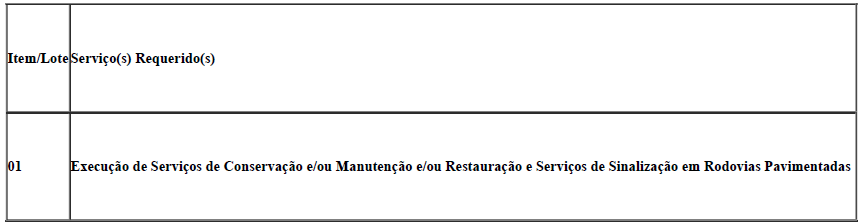 CAPACIDADE TÉCNICA: A licitante deverá, obrigatoriamente, apresentar relação dos serviços executados por profissionais de nível superior vinculados permanentemente à empresa e constante do seu Registro/Certidão de inscrição no CREA ou Conselho Profissional competente, em nome do profissional, como Responsável Técnico, comprovados mediante atestados e/ou certidões de capacidade técnica por execução de serviços compatíveis com o objeto da licitação, a seguir relacionados:CAPACIDADE TÉCNICA: A licitante deverá, obrigatoriamente, apresentar relação dos serviços executados por profissionais de nível superior vinculados permanentemente à empresa e constante do seu Registro/Certidão de inscrição no CREA ou Conselho Profissional competente, em nome do profissional, como Responsável Técnico, comprovados mediante atestados e/ou certidões de capacidade técnica por execução de serviços compatíveis com o objeto da licitação, a seguir relacionados:CAPACIDADE TÉCNICA: A licitante deverá, obrigatoriamente, apresentar relação dos serviços executados por profissionais de nível superior vinculados permanentemente à empresa e constante do seu Registro/Certidão de inscrição no CREA ou Conselho Profissional competente, em nome do profissional, como Responsável Técnico, comprovados mediante atestados e/ou certidões de capacidade técnica por execução de serviços compatíveis com o objeto da licitação, a seguir relacionados:CAPACIDADE OPERACIONAL: A licitante (pessoa jurídica) deve ter experiência na execução de serviço de mesmo caráter e de igual complexidade ou superior, comprovadas por intermédio de atestados e/ou certidões de contratos emitidos por pessoas jurídicas de direitos público ou privado, em nome da empresa, conforme critério a seguir:CAPACIDADE OPERACIONAL: A licitante (pessoa jurídica) deve ter experiência na execução de serviço de mesmo caráter e de igual complexidade ou superior, comprovadas por intermédio de atestados e/ou certidões de contratos emitidos por pessoas jurídicas de direitos público ou privado, em nome da empresa, conforme critério a seguir:CAPACIDADE OPERACIONAL: A licitante (pessoa jurídica) deve ter experiência na execução de serviço de mesmo caráter e de igual complexidade ou superior, comprovadas por intermédio de atestados e/ou certidões de contratos emitidos por pessoas jurídicas de direitos público ou privado, em nome da empresa, conforme critério a seguir:CAPACIDADE OPERACIONAL: A licitante (pessoa jurídica) deve ter experiência na execução de serviço de mesmo caráter e de igual complexidade ou superior, comprovadas por intermédio de atestados e/ou certidões de contratos emitidos por pessoas jurídicas de direitos público ou privado, em nome da empresa, conforme critério a seguir: ÍNDICES ECONÔMICOS: comprovação da situação financeira da empresa será constatada mediante obtenção de índices de Liquidez Geral (LG), Solvência Geral (SG) e Liquidez Corrente (LC), superiores a 1 (um). ÍNDICES ECONÔMICOS: comprovação da situação financeira da empresa será constatada mediante obtenção de índices de Liquidez Geral (LG), Solvência Geral (SG) e Liquidez Corrente (LC), superiores a 1 (um). ÍNDICES ECONÔMICOS: comprovação da situação financeira da empresa será constatada mediante obtenção de índices de Liquidez Geral (LG), Solvência Geral (SG) e Liquidez Corrente (LC), superiores a 1 (um). ÍNDICES ECONÔMICOS: comprovação da situação financeira da empresa será constatada mediante obtenção de índices de Liquidez Geral (LG), Solvência Geral (SG) e Liquidez Corrente (LC), superiores a 1 (um).OBSERVAÇÕES: - Permite participação de Consórcios ou empresas estrangeiras: Não, por se tratar de serviços de natureza contínua em que as atividades a serem realizadas apresentam pouca diversidade, podendo ser executadas por uma única empresa de médio porte.VISTORIA: 7.1. As empresas interessadas, por meio de um representante vinculado formalmente à empresa deverão procurar o(s) Responsável da(s) Unidade(s) Local (is) do DNIT, da Superintendência Regional do DNIT no Estado de Minas Gerais, para efetuar a visita técnica e individual das demais empresas participantes do certame, ao local dos serviços referidos no item 1.1, para constatar as condições de execução e peculiaridades inerentes à natureza dos trabalhos.7.2. As visitas técnicas serão realizadas nos dias a serem definidos pela(s) Unidade(s) Local(is) e serão acompanhadas pela equipe da Unidade Local, que certificará(ão) a visita, expedindo o Atestado de Visita e Informações Técnicas. Esse atestado será juntado à Documentação de Habilitação, nos termos do inciso III do Artigo 30, da Lei 8.666/93 de 21/06/93. Quaisquer informações quanto às visitas poderão ser obtidas junto a Superintendência Regional do DNIT no Estado de Minas Gerais, através dos telefones (32) 3224-4140 ou (32) 3224–1831.7.3. O atestado poderá englobar em um único documento, todo os lotes/itens visitados, que estejam sob a mesma jurisdição. A licitante não poderá alegar, a posterior, desconhecimento de qualquer fato. A visita deverá ser agendada com a unidade local até 02 (dois) dias úteis anteriores a data de realização do certame licitatório.7.4. O prazo para vistoria iniciar-se-á no dia útil seguinte ao da publicação do Edital, estendendo-se até o dia útil anterior à data prevista para a abertura da sessão pública.7.5. A não realização da vistoria não poderá embasar posteriores alegações de desconhecimento das instalações, dúvidas ou esquecimentos de quaisquer detalhes dos locais da prestação dos serviços, devendo a licitante vencedora assumir os ônus dos serviços decorrentes.7.6. Caso a licitante não queira realizar a visita deverá apresentar, em substituição ao atestado de visita, declaração formal assinada pelo responsável técnico, sob as penalidades da lei, de que tem pleno conhecimento das condições e peculiaridades inerentes à natureza dos trabalhos, que assume total responsabilidade por esse fato e que não utilizará deste para quaisquer questionamentos futuros que ensejem avenças técnicas ou financeiras com o DNIT.Não existe obrigatoriedade da vistoria, no entanto, caso a empresa não deseje realizá-la, deverá fornecer Declaração de Pleno Conhecimento das Condições de Vistoria do segmento da Rodovia em que será executado o serviço.Clique aqui para obter informações do edital. OBSERVAÇÕES: - Permite participação de Consórcios ou empresas estrangeiras: Não, por se tratar de serviços de natureza contínua em que as atividades a serem realizadas apresentam pouca diversidade, podendo ser executadas por uma única empresa de médio porte.VISTORIA: 7.1. As empresas interessadas, por meio de um representante vinculado formalmente à empresa deverão procurar o(s) Responsável da(s) Unidade(s) Local (is) do DNIT, da Superintendência Regional do DNIT no Estado de Minas Gerais, para efetuar a visita técnica e individual das demais empresas participantes do certame, ao local dos serviços referidos no item 1.1, para constatar as condições de execução e peculiaridades inerentes à natureza dos trabalhos.7.2. As visitas técnicas serão realizadas nos dias a serem definidos pela(s) Unidade(s) Local(is) e serão acompanhadas pela equipe da Unidade Local, que certificará(ão) a visita, expedindo o Atestado de Visita e Informações Técnicas. Esse atestado será juntado à Documentação de Habilitação, nos termos do inciso III do Artigo 30, da Lei 8.666/93 de 21/06/93. Quaisquer informações quanto às visitas poderão ser obtidas junto a Superintendência Regional do DNIT no Estado de Minas Gerais, através dos telefones (32) 3224-4140 ou (32) 3224–1831.7.3. O atestado poderá englobar em um único documento, todo os lotes/itens visitados, que estejam sob a mesma jurisdição. A licitante não poderá alegar, a posterior, desconhecimento de qualquer fato. A visita deverá ser agendada com a unidade local até 02 (dois) dias úteis anteriores a data de realização do certame licitatório.7.4. O prazo para vistoria iniciar-se-á no dia útil seguinte ao da publicação do Edital, estendendo-se até o dia útil anterior à data prevista para a abertura da sessão pública.7.5. A não realização da vistoria não poderá embasar posteriores alegações de desconhecimento das instalações, dúvidas ou esquecimentos de quaisquer detalhes dos locais da prestação dos serviços, devendo a licitante vencedora assumir os ônus dos serviços decorrentes.7.6. Caso a licitante não queira realizar a visita deverá apresentar, em substituição ao atestado de visita, declaração formal assinada pelo responsável técnico, sob as penalidades da lei, de que tem pleno conhecimento das condições e peculiaridades inerentes à natureza dos trabalhos, que assume total responsabilidade por esse fato e que não utilizará deste para quaisquer questionamentos futuros que ensejem avenças técnicas ou financeiras com o DNIT.Não existe obrigatoriedade da vistoria, no entanto, caso a empresa não deseje realizá-la, deverá fornecer Declaração de Pleno Conhecimento das Condições de Vistoria do segmento da Rodovia em que será executado o serviço.Clique aqui para obter informações do edital. OBSERVAÇÕES: - Permite participação de Consórcios ou empresas estrangeiras: Não, por se tratar de serviços de natureza contínua em que as atividades a serem realizadas apresentam pouca diversidade, podendo ser executadas por uma única empresa de médio porte.VISTORIA: 7.1. As empresas interessadas, por meio de um representante vinculado formalmente à empresa deverão procurar o(s) Responsável da(s) Unidade(s) Local (is) do DNIT, da Superintendência Regional do DNIT no Estado de Minas Gerais, para efetuar a visita técnica e individual das demais empresas participantes do certame, ao local dos serviços referidos no item 1.1, para constatar as condições de execução e peculiaridades inerentes à natureza dos trabalhos.7.2. As visitas técnicas serão realizadas nos dias a serem definidos pela(s) Unidade(s) Local(is) e serão acompanhadas pela equipe da Unidade Local, que certificará(ão) a visita, expedindo o Atestado de Visita e Informações Técnicas. Esse atestado será juntado à Documentação de Habilitação, nos termos do inciso III do Artigo 30, da Lei 8.666/93 de 21/06/93. Quaisquer informações quanto às visitas poderão ser obtidas junto a Superintendência Regional do DNIT no Estado de Minas Gerais, através dos telefones (32) 3224-4140 ou (32) 3224–1831.7.3. O atestado poderá englobar em um único documento, todo os lotes/itens visitados, que estejam sob a mesma jurisdição. A licitante não poderá alegar, a posterior, desconhecimento de qualquer fato. A visita deverá ser agendada com a unidade local até 02 (dois) dias úteis anteriores a data de realização do certame licitatório.7.4. O prazo para vistoria iniciar-se-á no dia útil seguinte ao da publicação do Edital, estendendo-se até o dia útil anterior à data prevista para a abertura da sessão pública.7.5. A não realização da vistoria não poderá embasar posteriores alegações de desconhecimento das instalações, dúvidas ou esquecimentos de quaisquer detalhes dos locais da prestação dos serviços, devendo a licitante vencedora assumir os ônus dos serviços decorrentes.7.6. Caso a licitante não queira realizar a visita deverá apresentar, em substituição ao atestado de visita, declaração formal assinada pelo responsável técnico, sob as penalidades da lei, de que tem pleno conhecimento das condições e peculiaridades inerentes à natureza dos trabalhos, que assume total responsabilidade por esse fato e que não utilizará deste para quaisquer questionamentos futuros que ensejem avenças técnicas ou financeiras com o DNIT.Não existe obrigatoriedade da vistoria, no entanto, caso a empresa não deseje realizá-la, deverá fornecer Declaração de Pleno Conhecimento das Condições de Vistoria do segmento da Rodovia em que será executado o serviço.Clique aqui para obter informações do edital. OBSERVAÇÕES: - Permite participação de Consórcios ou empresas estrangeiras: Não, por se tratar de serviços de natureza contínua em que as atividades a serem realizadas apresentam pouca diversidade, podendo ser executadas por uma única empresa de médio porte.VISTORIA: 7.1. As empresas interessadas, por meio de um representante vinculado formalmente à empresa deverão procurar o(s) Responsável da(s) Unidade(s) Local (is) do DNIT, da Superintendência Regional do DNIT no Estado de Minas Gerais, para efetuar a visita técnica e individual das demais empresas participantes do certame, ao local dos serviços referidos no item 1.1, para constatar as condições de execução e peculiaridades inerentes à natureza dos trabalhos.7.2. As visitas técnicas serão realizadas nos dias a serem definidos pela(s) Unidade(s) Local(is) e serão acompanhadas pela equipe da Unidade Local, que certificará(ão) a visita, expedindo o Atestado de Visita e Informações Técnicas. Esse atestado será juntado à Documentação de Habilitação, nos termos do inciso III do Artigo 30, da Lei 8.666/93 de 21/06/93. Quaisquer informações quanto às visitas poderão ser obtidas junto a Superintendência Regional do DNIT no Estado de Minas Gerais, através dos telefones (32) 3224-4140 ou (32) 3224–1831.7.3. O atestado poderá englobar em um único documento, todo os lotes/itens visitados, que estejam sob a mesma jurisdição. A licitante não poderá alegar, a posterior, desconhecimento de qualquer fato. A visita deverá ser agendada com a unidade local até 02 (dois) dias úteis anteriores a data de realização do certame licitatório.7.4. O prazo para vistoria iniciar-se-á no dia útil seguinte ao da publicação do Edital, estendendo-se até o dia útil anterior à data prevista para a abertura da sessão pública.7.5. A não realização da vistoria não poderá embasar posteriores alegações de desconhecimento das instalações, dúvidas ou esquecimentos de quaisquer detalhes dos locais da prestação dos serviços, devendo a licitante vencedora assumir os ônus dos serviços decorrentes.7.6. Caso a licitante não queira realizar a visita deverá apresentar, em substituição ao atestado de visita, declaração formal assinada pelo responsável técnico, sob as penalidades da lei, de que tem pleno conhecimento das condições e peculiaridades inerentes à natureza dos trabalhos, que assume total responsabilidade por esse fato e que não utilizará deste para quaisquer questionamentos futuros que ensejem avenças técnicas ou financeiras com o DNIT.Não existe obrigatoriedade da vistoria, no entanto, caso a empresa não deseje realizá-la, deverá fornecer Declaração de Pleno Conhecimento das Condições de Vistoria do segmento da Rodovia em que será executado o serviço.Clique aqui para obter informações do edital. 